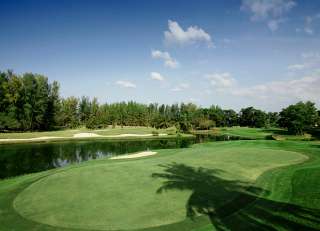 Golf Tour Package Itinerary for the Ultimate Phuket Golf Resort & Villa PackageThis golf tour package can be customized according to your preferences.Day 1 - Arrival Arrive Phuket International Airport and transfer to your golf resort.Day 2 - Golf at Laguna Phuket Golf Club
Golf at Laguna Phuket Golf Club (redesigned resort course, host of 2009 Thailand Open, is best manicured Phuket course). 

Day 3 - Sightseeing Enjoy a half day "Best of Phuket" sightseeing tour including all of the island's hot spots.Day 4 - Golf at Blue Canyon Country Club, Lakes Course
Golf at Blue Canyon Country Club, Lakes Course (excellent layout with the best finishing holes in Phuket). 

Day 5 - Golf at Loch Palm Golf Club
Golf at Loch Palm Golf Club (a local long-time favorite for its unique, fun & fair design). 

Day 6 - Free Free day at leisure on your own.Day 7 - Golf at Phuket Country Club
Golf at Phuket Country Club (island's oldest course; great views and scoring opportunities). 

Day 8 - Free Free day at leisure on your own.Day 9 - Golf at Red Mountain Golf Club
Golf at Red Mountain Golf Club (Phuket's most exciting course; dramatic scenery and great golf). 

Day 10 - Free Free day at leisure on your own.Day 11 - Departure Leave your Villa and transfer to Phuket airport for departure.Start Location : PhuketTour Length : 11 Days (Length can be adjusted)Price from : 79,900Inclusions :All accommodationsDaily breakfastAll green fees1 caddie per golfer at each courseAll airport and golf transfersAll transfers by VIP high roof touring van or equivalentAll sightseeing tours with English speaking guide24/7 golf hotline staffed by knowledgeable service personnelAll taxes and service chargesExclusions :International airfarePersonal items, drinks, and gratuitiesInternational airfarePersonal items, drinks, and gratuitiesRecommended Hotels : 5 Star Trisara Phuket Villas & Residences5 Star Outrigger Laguna Phuket Resort and Villas5 Star Andara Resort & VillasWe have a wide range of 3 - 5 star hotels available. To meet your preferences and budget please contact us for further informationExtra Info : Numerous other villas and golf resorts are also available.